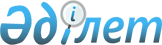 О внесении изменения в решение маслихата города Актобе от 8 апреля 2016 года № 17 "О дополнительном регламентировании порядка проведения мирных собраний, митингов, шествий, пикетов и демонстраций в городе Актобе"
					
			Утративший силу
			
			
		
					Решение маслихата города Актобе Актюбинской области от 28 августа 2018 года № 362. Зарегистрировано Управлением юстиции района "Астана" города Актобе Департамента юстиции Актюбинской области 20 сентября 2018 года № 3-1-207. Утратило силу решением маслихата города Актобе Актюбинской области от 12 августа 2020 года № 575
      Сноска. Утратило силу решением маслихата города Актобе Актюбинской области от 12.08.2020 № 575 (вводится в действие со дня его первого официального опубликования).
      В соответствии со статьей 6 Закона Республики Казахстан от 23 января 2001 года "О местном государственном управлении и самоуправлении в Республике Казахстан", статьей 10 Закона Республики Казахстан от 17 марта 1995 года "О порядке организации и проведения мирных собраний, митингов, шествий, пикетов и демонстраций в Республике Казахстан", маслихат города Актобе РЕШИЛ:
      1. Внести в решение маслихата города Актобе от 8 апреля 2016 года № 17 "О дополнительном регламентировании порядка проведения мирных собраний, митингов, шествий, пикетов и демонстраций в городе Актобе" (зарегистрированное в Реестре государственной регистрации нормативных правовых актов за № 4869, опубликованное 30 апреля 2016 года в газете "Ақтөбе" и 4 мая 2016 года в газете "Актюбинский вестник") следующее изменение:
      в приложении к указанному решению:
      подпункт 3) пункта 2 изложить в новой редакции:
      "3) площадь перед Саздинским городским Домом культуры в селе Сазды;".
      2. Государственному учреждению "Аппарат маслихата города Актобе" в установленном законодательством порядке обеспечить:
      1) государственную регистрацию настоящего решения в территориальном органе юстиции;
      2) направление настоящего решения на официального опубликование в периодических печатных изданиях и эталонном контрольном банке нормативных правовых актов Республики Казахстан;
      3) размещение настоящего решения на интернет – ресурсе маслихата города Актобе.
      3. Настоящее решение вводится в действие со дня его первого официального опубликования.
					© 2012. РГП на ПХВ «Институт законодательства и правовой информации Республики Казахстан» Министерства юстиции Республики Казахстан
				
      Председатель сессии 
маслихата города Актобе 

Т. Хамитов

      Секретарь маслихата города Актобе 

С. Шинтасова
